市城管委重大行政执法决定法制审核目录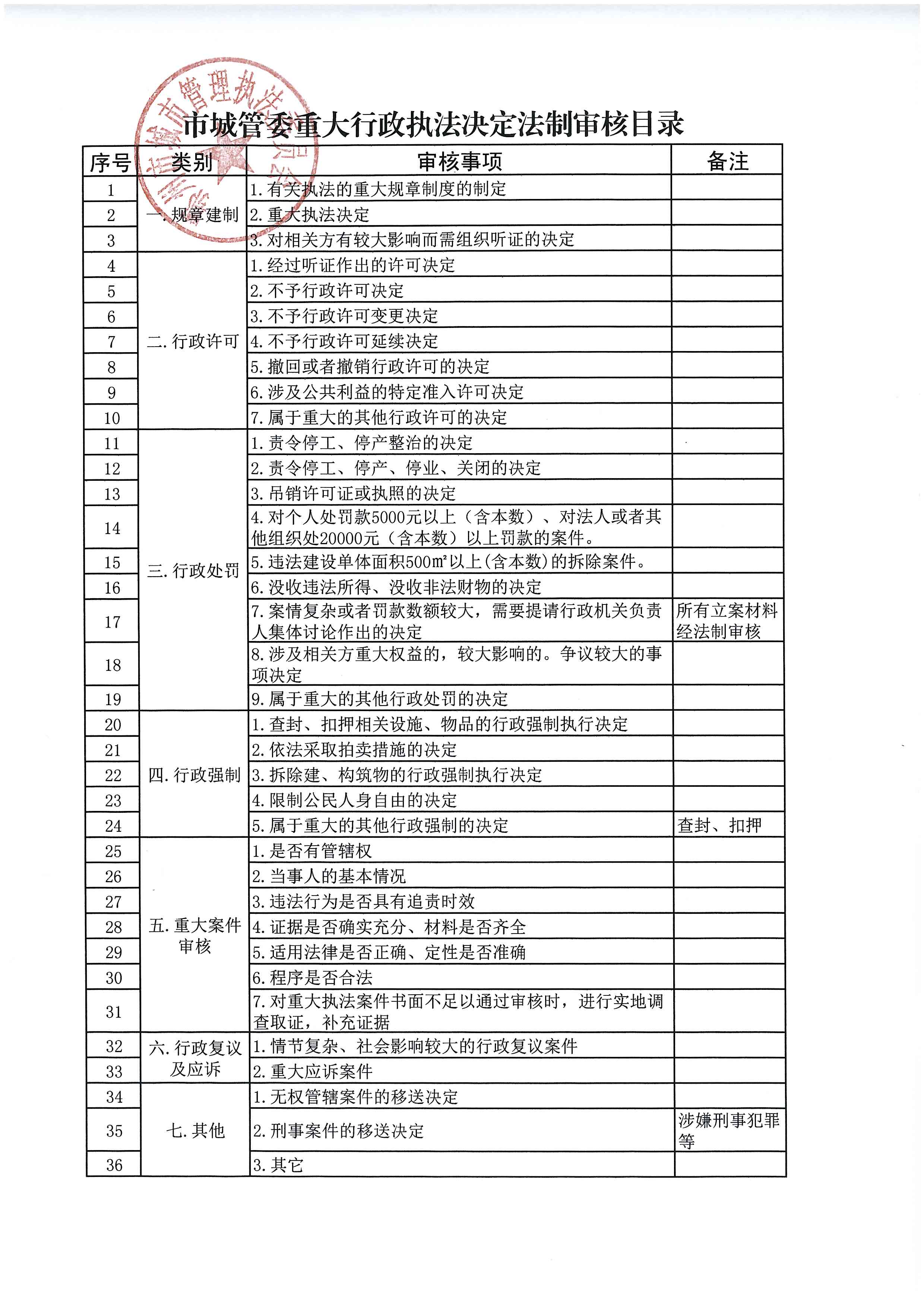 